NCM/Care Coordination Best Practice SharingAgendaWhy it Matters?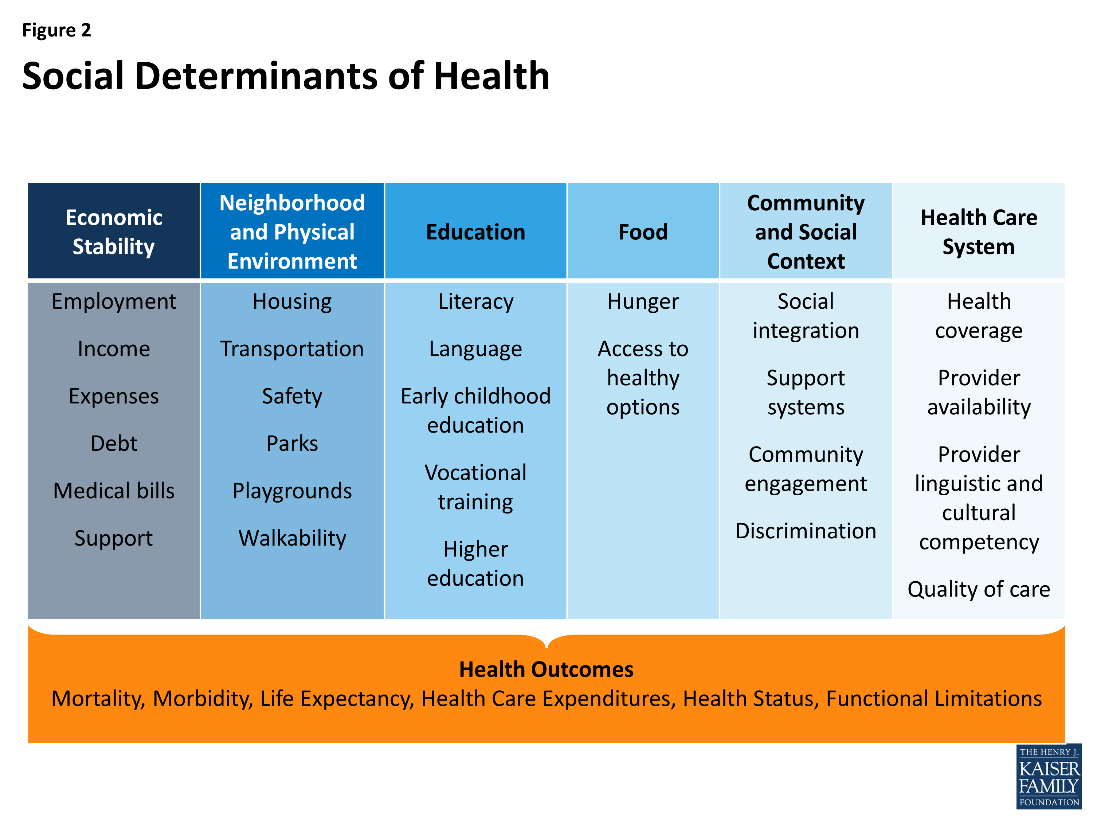 Health Care’s Blind Side:
The Overlooked Connection between Social Needs and Good Health“There is strong evidence linking social needs to health and life expectancy. Health care itself plays a surprisingly small role (10 percent of contributing factors) in life expectancy. Social circumstances, environmental exposure and behavior are estimated to account for 60 percent of the risk of premature death.4 in 5 (85%) say unmet social needs are directly leading to worse health4 in 5 physicians surveyed (85%) say patients’ social needs are as important to address as their medical conditions. 4 in 5 physicians surveyed (80%) are not confident in their capacity to address their
patients’ social needsPhysicians wish they could write prescriptions to help patients with social needs
Fitness program - 75%, nutritional food - 64%, Transportation assistance - 47%ACTION ITEM LOGDate:  Tuesday, 12 20 16                                                                                                                                                        Start/End Time: 8:00 – 9:30 amDate:  Tuesday, 12 20 16                                                                                                                                                        Start/End Time: 8:00 – 9:30 amDate:  Tuesday, 12 20 16                                                                                                                                                        Start/End Time: 8:00 – 9:30 amDate:  Tuesday, 12 20 16                                                                                                                                                        Start/End Time: 8:00 – 9:30 amDate:  Tuesday, 12 20 16                                                                                                                                                        Start/End Time: 8:00 – 9:30 amDate:  Tuesday, 12 20 16                                                                                                                                                        Start/End Time: 8:00 – 9:30 amLocation:  301 Metro Center Blvd 2nd Floor, Warwick RI                                                                                                 Call in number: 508-856-8222  Code: 2525  (Host: 2116)                                                                                                                                                                          Go to Meeting: https://global.gotomeeting.com/join/434985861Location:  301 Metro Center Blvd 2nd Floor, Warwick RI                                                                                                 Call in number: 508-856-8222  Code: 2525  (Host: 2116)                                                                                                                                                                          Go to Meeting: https://global.gotomeeting.com/join/434985861Location:  301 Metro Center Blvd 2nd Floor, Warwick RI                                                                                                 Call in number: 508-856-8222  Code: 2525  (Host: 2116)                                                                                                                                                                          Go to Meeting: https://global.gotomeeting.com/join/434985861Location:  301 Metro Center Blvd 2nd Floor, Warwick RI                                                                                                 Call in number: 508-856-8222  Code: 2525  (Host: 2116)                                                                                                                                                                          Go to Meeting: https://global.gotomeeting.com/join/434985861Location:  301 Metro Center Blvd 2nd Floor, Warwick RI                                                                                                 Call in number: 508-856-8222  Code: 2525  (Host: 2116)                                                                                                                                                                          Go to Meeting: https://global.gotomeeting.com/join/434985861Location:  301 Metro Center Blvd 2nd Floor, Warwick RI                                                                                                 Call in number: 508-856-8222  Code: 2525  (Host: 2116)                                                                                                                                                                          Go to Meeting: https://global.gotomeeting.com/join/434985861Meeting Information:Meeting Information:CTC Management and SpeakersCTC Management and SpeakersCTC Management and SpeakersMeeting Purpose/Objective: Best practice sharing amongst CTC  Care Managers : PARTNERING WITH COMMUNITY-BASED ORGANIZATIONS TO SUPPORT HEALTHAttachments: PowerPoints: “RI Home and Community Care Services to the Elderly” and “LogistiCare Rhode Island”; and related documents: Municipal Transportation, Healthy Leads – Screening Toolkit, Eligibility Guidelines, Senior Facts, SNAP-shot Medical Expenses Deductions, Automated Information Line, Someone You Know, and Request FormMeeting Purpose/Objective: Best practice sharing amongst CTC  Care Managers : PARTNERING WITH COMMUNITY-BASED ORGANIZATIONS TO SUPPORT HEALTHAttachments: PowerPoints: “RI Home and Community Care Services to the Elderly” and “LogistiCare Rhode Island”; and related documents: Municipal Transportation, Healthy Leads – Screening Toolkit, Eligibility Guidelines, Senior Facts, SNAP-shot Medical Expenses Deductions, Automated Information Line, Someone You Know, and Request FormDeb Hurwitz, CTCPano Yeracaris, CTC Susanne Campbell, CTCCandice Brown, CTC Maureen MaigretSue JamesonRobin KnodererKathleen McKeonAnnie MurphyPamela JenningsMeeting Purpose/Objective: Best practice sharing amongst CTC  Care Managers : PARTNERING WITH COMMUNITY-BASED ORGANIZATIONS TO SUPPORT HEALTHAttachments: PowerPoints: “RI Home and Community Care Services to the Elderly” and “LogistiCare Rhode Island”; and related documents: Municipal Transportation, Healthy Leads – Screening Toolkit, Eligibility Guidelines, Senior Facts, SNAP-shot Medical Expenses Deductions, Automated Information Line, Someone You Know, and Request FormMeeting Purpose/Objective: Best practice sharing amongst CTC  Care Managers : PARTNERING WITH COMMUNITY-BASED ORGANIZATIONS TO SUPPORT HEALTHAttachments: PowerPoints: “RI Home and Community Care Services to the Elderly” and “LogistiCare Rhode Island”; and related documents: Municipal Transportation, Healthy Leads – Screening Toolkit, Eligibility Guidelines, Senior Facts, SNAP-shot Medical Expenses Deductions, Automated Information Line, Someone You Know, and Request FormDeb Hurwitz, CTCPano Yeracaris, CTC Susanne Campbell, CTCCandice Brown, CTC Maureen MaigretSue JamesonAnnie MurphyPamela JenningsMarie Padilla Heather Amaral#OwnerTopicNotes1Susanne Campbell 5 minutes WelcomeIntroductionsReview agenda2Maureen Maigret15 minutesRI Home and Community Care Services to the Elderly3Kathleen McKeon Diocese of Providence15 minutes Overview of Catholic Social Services Care Breaks Program, respite care and support for caregiversRobin KnodererLogistiCare15 minutesLogistiCare Rhode IslandAnnie MurphyAlzheimer’s Association15 minutesRI Alzheimer’s AssociationPamela JenningsURI  SNAP15 minutesSNAP Sue JamesonSouth County HospitalHeather AmaralGroup Discussion10 minutesPanel Discussion4Next meeting 1/17/17 -  8AM at  301 Metro Center BlvdAddedRef. #AssigneeAction /StatusDueClosed